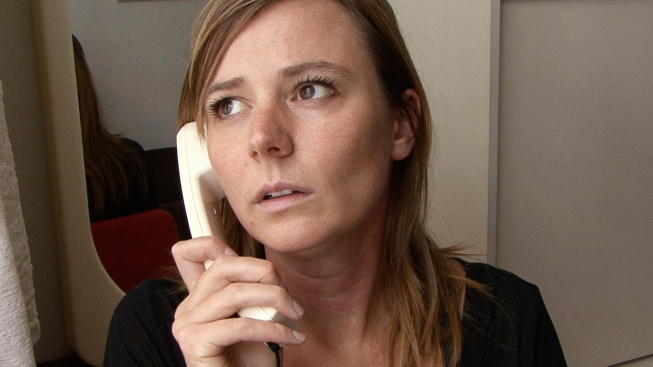 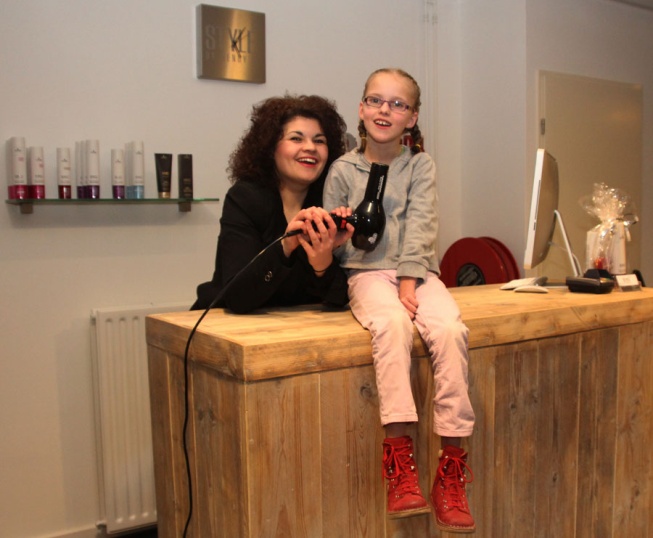 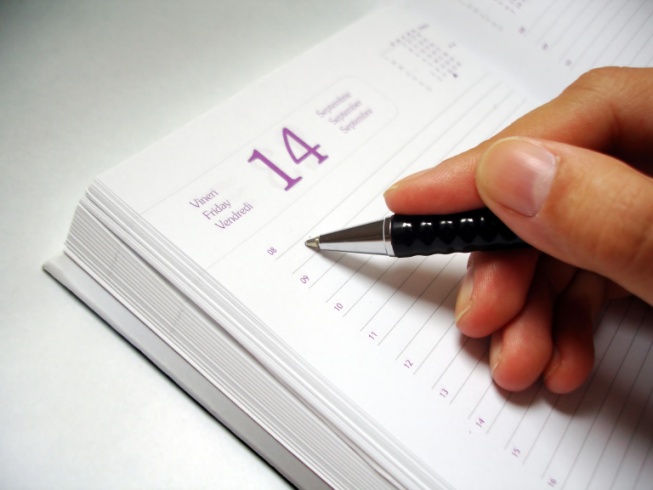 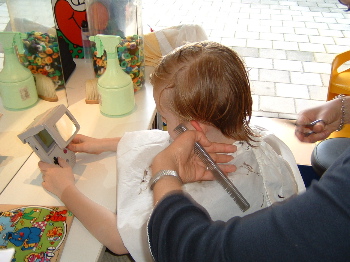 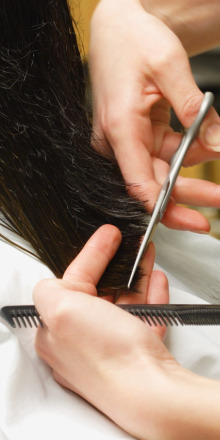                        Een afspraak makenAls je een afspraak met iemand maakt, beloof je elkaar dat je samen iets zult doen.